Objednávka č. 121/2017/OKSPředmět objednávky: Zálivka letničkových a trvalkových záhonů na území městského obvodu Poruba. (Četnost a místa zálivky budou určena techniky na úseku zeleně, dodavatel o tomto bud informován nejméně dva dny před samotnou zálivkou, buďto telefonický nebo elektronicky. Cena za 1 hod zálivky, včetně prací s tímto spojených je 1200/1hod. O jakékoliv provedené zálivce, která bude po předchozím vyzvání, bude vyhotoven zápis a záznam v knize jízd. Fakturace bude provedená na základě odsouhlaseného zápisu počtu zálivek, kontrole knihy jízd a za dané období.)Termín realizace:  	             květen/září 2017Kontaktní osoba: , 		             Předpokládaná cena bez DPH:            	 100 000 KčPlatba bude hrazena fakturou. Fakturu nám zašlete ve dvojím vyhotovení včetně příloh (dodací list). Faktura bude proplacena do čtrnácti dnů od doručení objednavateli.Vzájemné vztahy vyplývající z této objednávky se řídí příslušnými ustanoveními Občanského zákoníku.…...............................vedoucí odboruZ důvodu nabytí účinnosti zákona č. 340/2015, o registru smluv, je od 1.7.2016 vyžadováno písemné potvrzení přijetí objednávky ve strojově čitelném formátu. Z tohoto důvodu Vás žádáme o výslovné potvrzení přijetí této objednávky emailem (s odkazem na její evidenční číslo). Potvrzení zaslat na email Dodavatel potvrdil přijetí objednávky dne 22.5.2017Předběžná řídící kontrola dle zákona č. 320/2001 Sb., o finanční kontrole             podpis			    datumSchválil příkazce operace:    		 ....................................		….................dle § 13 vyhl. 416/2004 Sb.Schválil správce rozpočtu:   		             ….................................		….................dle § 13 vyhl. 416/2004 Sb.příp. vyjádření:       		individuální příslib 		         limitovaný příslib		                        ( X  )			                    (    )OBJEDNÁVKAOBJEDNÁVKA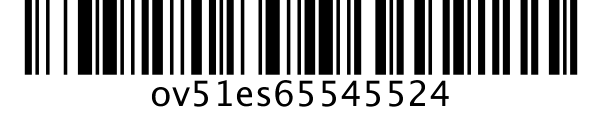 Statutární město OstravaMěstský obvod PorubaStatutární město OstravaMěstský obvod PorubaStatutární město OstravaMěstský obvod PorubaStatutární město OstravaMěstský obvod PorubaObjednatel:Statutární město OstravaProkešovo náměstí 1803/8729 30  Ostrava-Moravská OstravaIČ: 	00845451DIČ: 	CZ00845451 (plátce DPH)Příjemce (zasílací adresa):Městský obvod PorubaZastoupený starostou: Ing. Petrem MihálikemKlimkovická 55/28708 56  Ostrava-PorubaOprávněn k podpisu: Ing. Aleš ChoduraObjednatel:Statutární město OstravaProkešovo náměstí 1803/8729 30  Ostrava-Moravská OstravaIČ: 	00845451DIČ: 	CZ00845451 (plátce DPH)Příjemce (zasílací adresa):Městský obvod PorubaZastoupený starostou: Ing. Petrem MihálikemKlimkovická 55/28708 56  Ostrava-PorubaOprávněn k podpisu: Ing. Aleš ChoduraDodavatel:IČ:64989941DIČ:Č. účtu:1647473399/0800Dodavatel:IČ:64989941DIČ:Č. účtu:1647473399/0800Naše značkaVyřizuje/linkaVyřizuje/linkaOstrava-Poruba dne//